Консультация для родителейна сентябрьТема:Воспитание аккуратности                                                                                                                                             Воспитатель: Куликова Ольга Николаевна,                                                                                                                                             Старшая группа, МДОУ № 184                                                                                                      Г. Ярославль, 2021 г.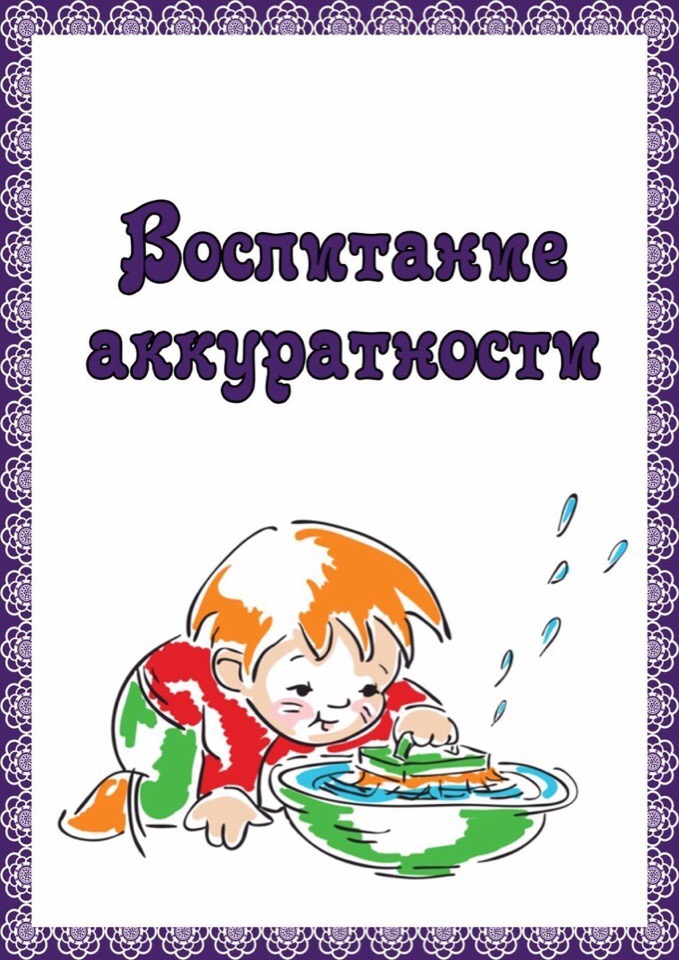 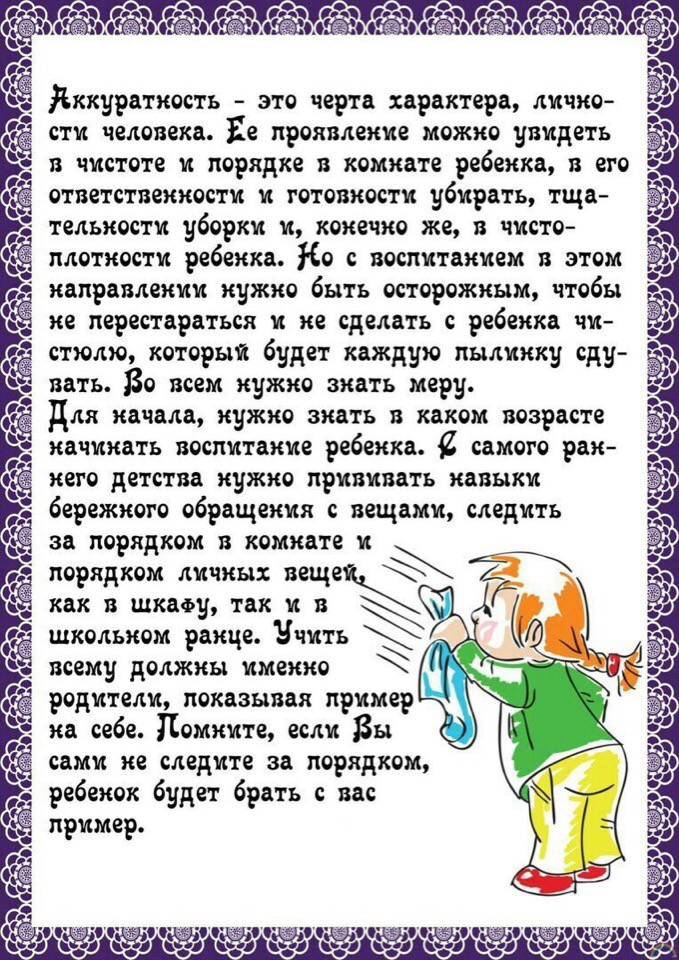 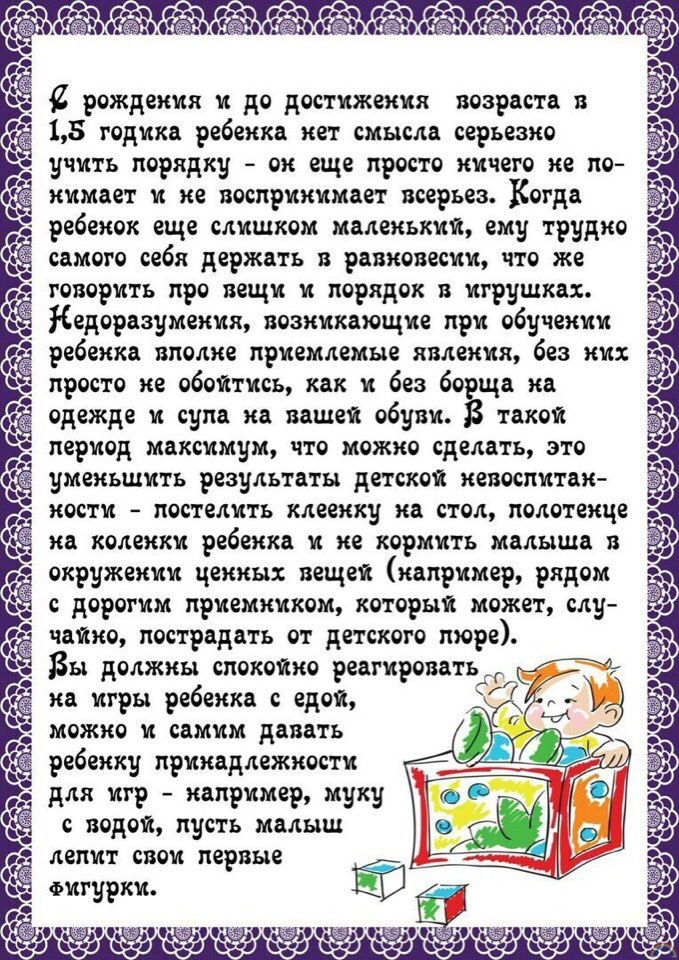 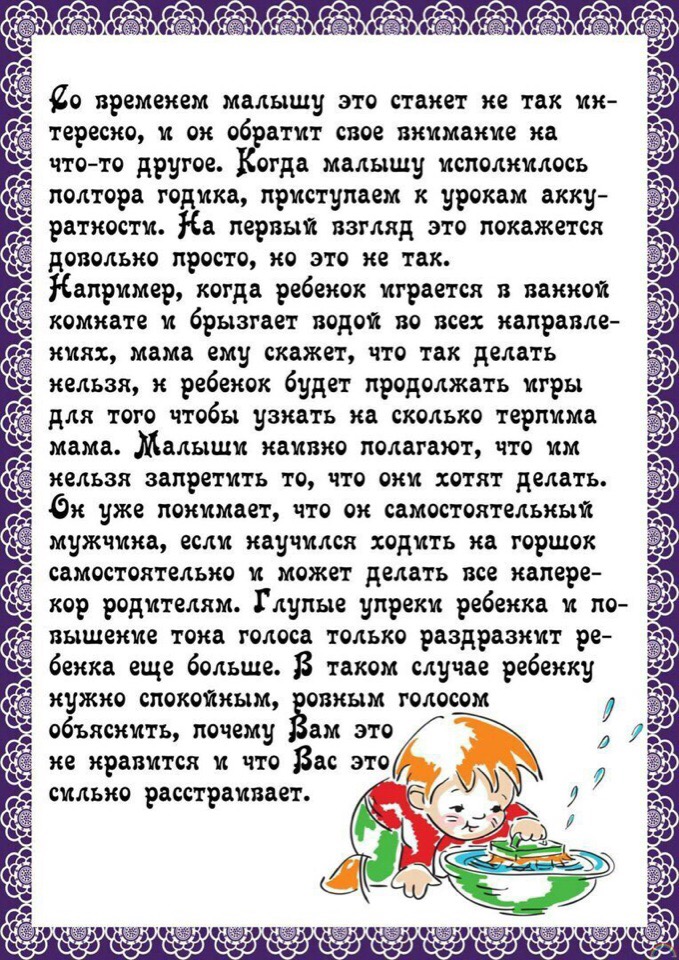 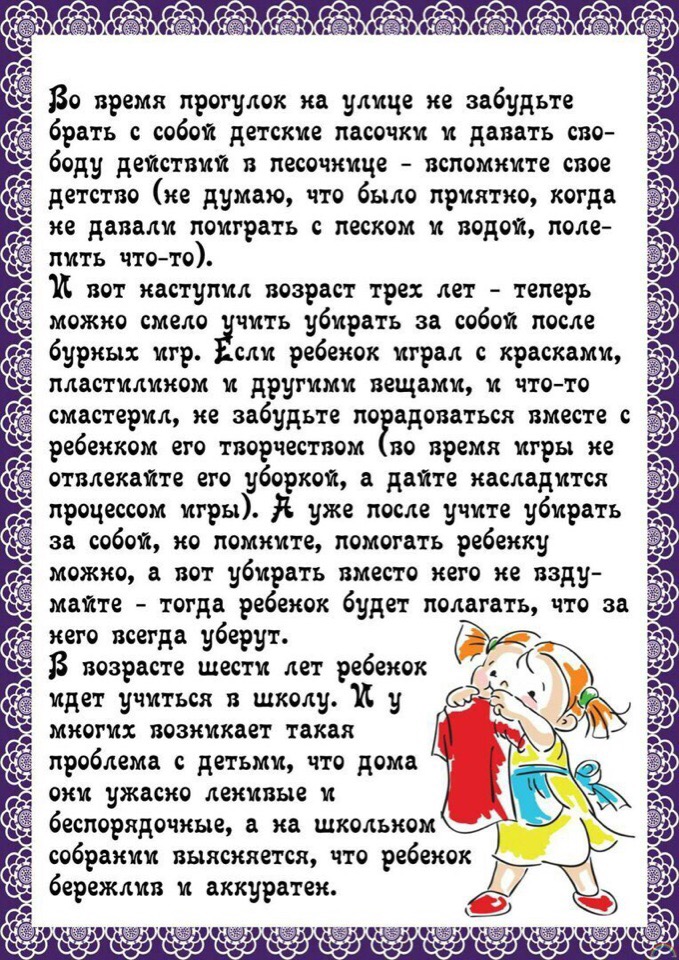 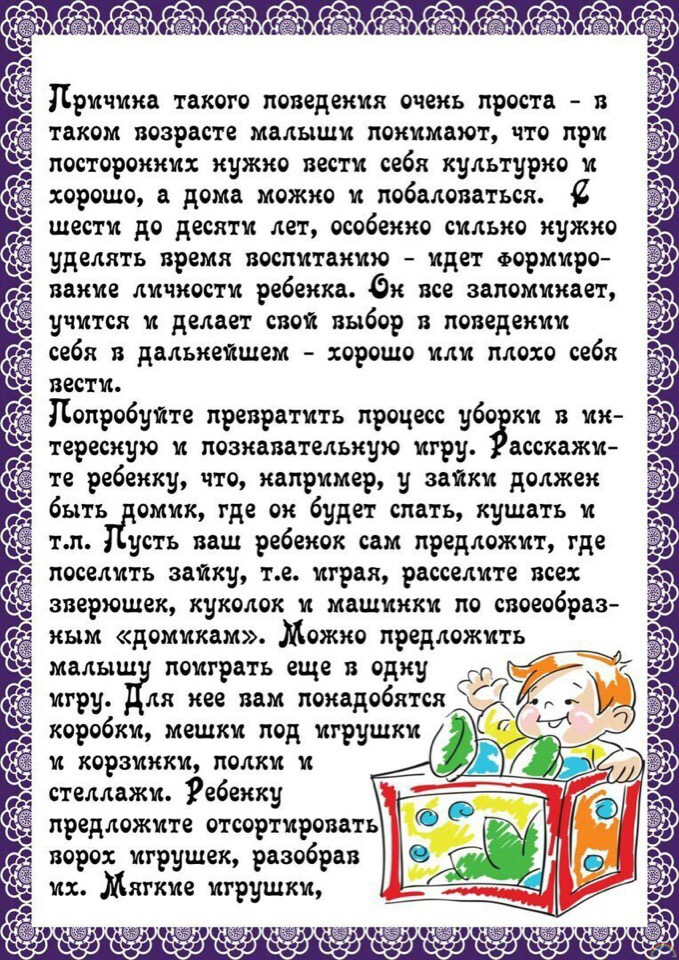 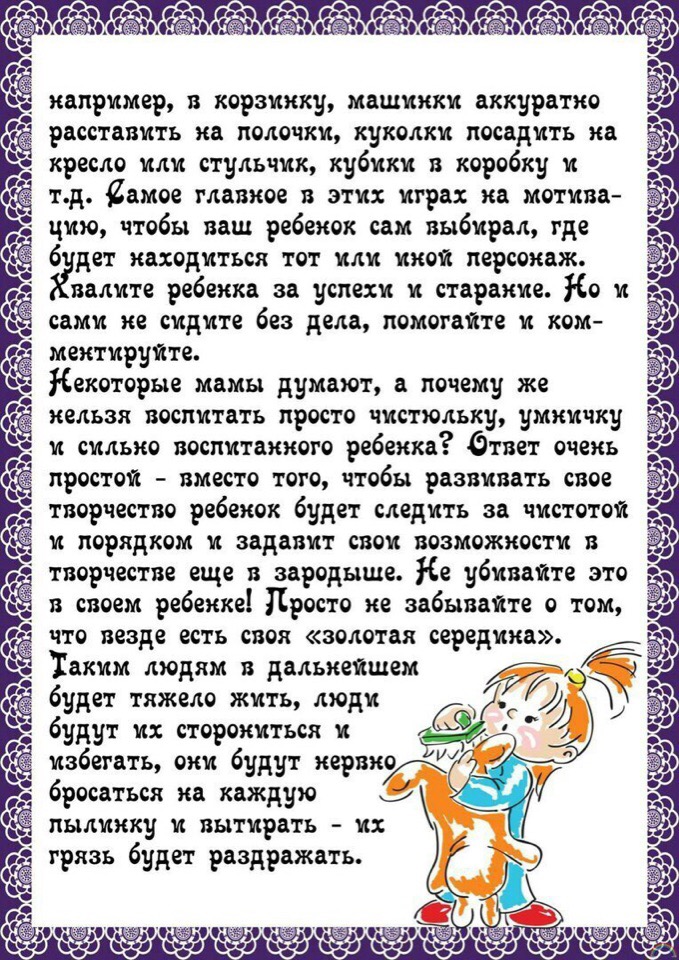 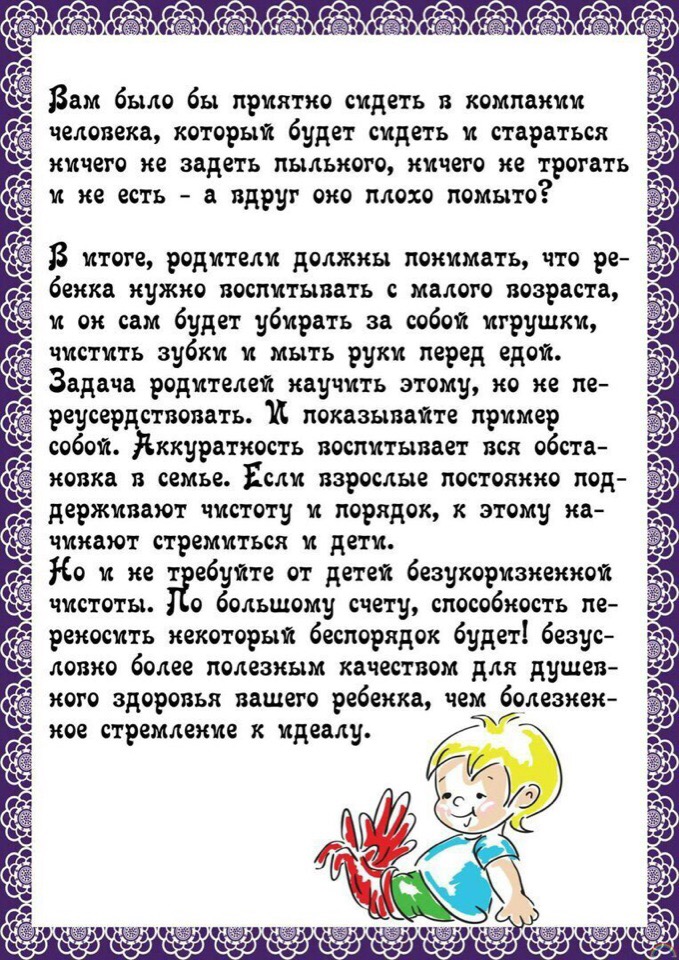 